Agreement for 1st Year Observation Placement FormIn agreeing to take a student/s on placement I confirm that the following requirements have been met:I have more than 12 months work experience as an occupational therapist (CORU requirement)If this placement is shared with another educator, agreements are in place regarding how the split of work tasks will be shared and these will be communicated to the student during orientationIf you are taking annual leave, supervision cover for the student has been organised for your absenceAgreement to fulfil the role of practice educatorProviding a site profile to the studentProvide a site profile to the student with suitable pre-reading and preparation information that details the service and amended service requirements due to management of infection control of COVID-19Ensure that unsupervised presence of students in clinical areas (for example unaccompanied students seeing patients to practice  hands on examination skills) is avoided or is very carefully controlled.Ensure that student(s) and teacher(s)/educator(s) presence in clinical areas is limited to events/time that have a specific focus on student education so that students are not present in clinical areas without a specific purpose. Ensure that no more than four people present for bedside teaching and similar situations, there should be no more than four people present at one time (including students, teachers/educators). In procedure/operation rooms there should be no more than one student at a time. Ensure that students and teachers/educators will be “bare below the elbows/bare above the wrist” when in clinical areas. Read the CORU standards of proficiency prior to the placementDiscuss, agree and provide any accommodations  for student disabilities  as detailed in  the reasonable adjustment plan provided by the universityRead the Booklet on the requirements of the placementProvide orientation for the student to the department, team and serviceProvide an induction on all work practices and expectations with regard to of COVID-19Providing orientation for the student Reading the Booklet on the requirements of an observation placementEducating the student in the practice context, maintaining standards as set by AOTI, CORU and your employerProviding access to resources appropriate to student learning in this practice contextContacting the University Practice Education Coordinator if concerns are identified about any aspect of the student performanceCompleting a final report with the student and returning the documentation to the UniversityCompleting and returning a feedback form to the UniversityEducator profile: Please tick the most suitableI have attended an NUI Galway or Trinity College Dublin Occupational Therapy practice educator course I have completed the HSEland online practice educator course (This is an optional course)I Would you like to avail of a pre placement phone call or visit?Do you require additional supports from the university?General Data Protection Regulation: If you wish to be placed on the NUIG practice education contact list and receive a) calls for upcoming placements b) upcoming training events; publications of interest; c) research projects and d) the NUIG Occupational Therapy Newsletter.   Signed: Autosign or write/type name and detailsPlease return by email to caroline.hills@nuigalway.ie or rosaleen.Keily@hse.ie if in Sligo, Leitrim or Donegal HSE.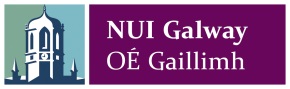 Discipline of Occupational Therapy, NUI GalwayName:Work Address:Work Email:CORU Membership Number:Yes    NoCommentYes    NoCommentYes    NoCommentYes    NoCommentYes    NoNameDateTitle